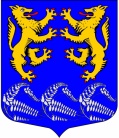 МУНИЦИПАЛЬНОЕ ОБРАЗОВАНИЕ«ЛЕСКОЛОВСКОЕ СЕЛЬСКОЕ ПОСЕЛЕНИЕ»ВСЕВОЛОЖСКОГО МУНИЦИПАЛЬНОГО РАЙОНАЛЕНИНГРАДСКОЙ ОБЛАСТИ                  СОВЕТ ДЕПУТАТОВ                  ЧЕТВЕРТОГО СОЗЫВА                                                                      РЕШЕНИЕд. Верхние ОселькиО внесении изменений и дополнений в решение совета депутатов муниципального образования «Лесколовское сельское поселение» от 22.12.2011 №65 «Об утверждении новой редакции Регламента совета депутатов муниципального образования «Лесколовское сельское поселение» Всеволожского муниципального района Ленинградской области»В соответствии с Федеральным законом от 06.10.2003 № 131-ФЗ «Об общих принципах организации местного самоуправления в Российской Федерации», Федеральным законом от 21.12.1994 №68-ФЗ «О защите населения и территорий от чрезвычайных ситуаций природного и техногенного характера», Постановлением правительства Ленинградской области от 13.03.2020 №117, Уставом муниципального образования «Лесколовское сельское поселение», совет депутатов муниципального образования «Лесколовское сельское поселение» принялРЕШЕНИЕ:        1.Внести в  Регламент совета депутатов МО «Лесколовское сельское поселение», утвержденного решением совета депутатов муниципального образования «Лесколовское сельское поселение» от 22.12.2011 №65 «Об утверждении новой редакции Регламента совета депутатов муниципального образования «Лесколовское сельское поселение» Всеволожского муниципального района Ленинградской области», следующие изменения и дополнения:          1) статью 10 главы 2 «Порядок работы Совета депутатов» дополнить следующим предложением:  «Заседания Совета депутатов при необходимости  соблюдения ограничительных мероприятий, в том числе карантийного характера, могут проходить путем использования систем видео –конференц-связи.»2. Настоящее решение подлежит официальному опубликованию в газете «Лесколовские вести» и размещению на официальном сайте  муниципального образования «Лесколовское сельское поселение» Всеволожского муниципального района Ленинградской области (лесколовское.рф).           3.   Вступает в силу после его официального опубликования.          4. Контроль за исполнением решения возложить на постоянную депутатскую комиссию по законности, правопорядку, общественной безопасности, гласности и вопросам местного самоуправления.Глава муниципального образования                                                    А.Л. Михеев27.05.2020 г№23 